Χρήση της πλατφόρμας Skills Builder HubΣτα πλαίσια της καλλιέργειας δεξιοτήτων στους μαθητές μας ώστε να τους καταστήσουμε ενεργούς πολίτες, χρησιμοποιήθηκε το εργαλείο “Skills Builder Hub” , που μας δίνει τη δυνατότητα να αναλύσουμε τις δεξιότητες σε πρακτικά βήματα που μπορούμε να διδάξουμε και να αξιολογήσουμε. Σχετική επιμόρφωση 40 ωρών παρακολούθησαν η Διευθύντρια Γούναρη Μαρινέττα και η Υποδιευθύντρια Μίχου Άρια στο Βρετανικό συμβούλιο, οι οποίες λειτούργησαν ως αναμεταδότες της νέας γνώσης για τους εκπαιδευτικούς του σχολείου που απόκτησαν πρόσβαση στο υλικό με σκοπό να επιλέγουν αυτά τα κομμάτια που εξυπηρετούν τους επιμέρους στόχους τους για το κάθε τμήμα. . Oι εκπαιδευτικοί ήρθαν σε επαφή με το συγκεκριμένο εργαλείο και είδαν πώς μπορούν να το χρησιμοποιήσουν για να αξιολογήσουν τις παρακάτω δεξιότητες των μαθητών τους:    Ακρόαση: Πώς προσλαμβάνουμε, συγκρατούμε και επεξεργαζόμαστε ιδέες και πληροφορίες.       Ομιλία: Πώς μεταδίδουμε προφορικά πληροφορίες και ιδέες.    Επίλυση προβλημάτων: Πώς βρίσκουμε λύσεις σε δυσκολίες και προκλήσεις.      Δημιουργικότητα: Πώς χρησιμοποιούμε τη φαντασία μας για να παράγουμε νέες ιδέες.        Ηγεσία: Πώς υποστηρίζουμε, ενθαρρύνουμε και βοηθούμε την ανάπτυξη άλλων ατόμων για την επίτευξη ενός κοινού στόχου.       Ομαδική εργασία: Πώς συνεργαζόμαστε με άλλα άτομα για την επίτευξη ενός κοινού σκοπού .Η πλατφόρμα περιλαμβάνει και ενσωματωμένα εργαλεία μέτρησης της προόδου των μαθητών.https://hub.skillsbuilder.org/start/Τον Απρίλη του 2022 έγινε πρακτική εφαρμογή με τεράωρο βιωματικό εργαστήριο που υλοποιήθηκε στα τμήματα Γ4 και Α5 από εμψυχώτρια του Βρετανικού συμβουλίου με θέμα την καλλιέργεια της νεανικής επιχειρηματικότητας(τομέας καλλιέργειας δεξιοτήτων: ηγεσία)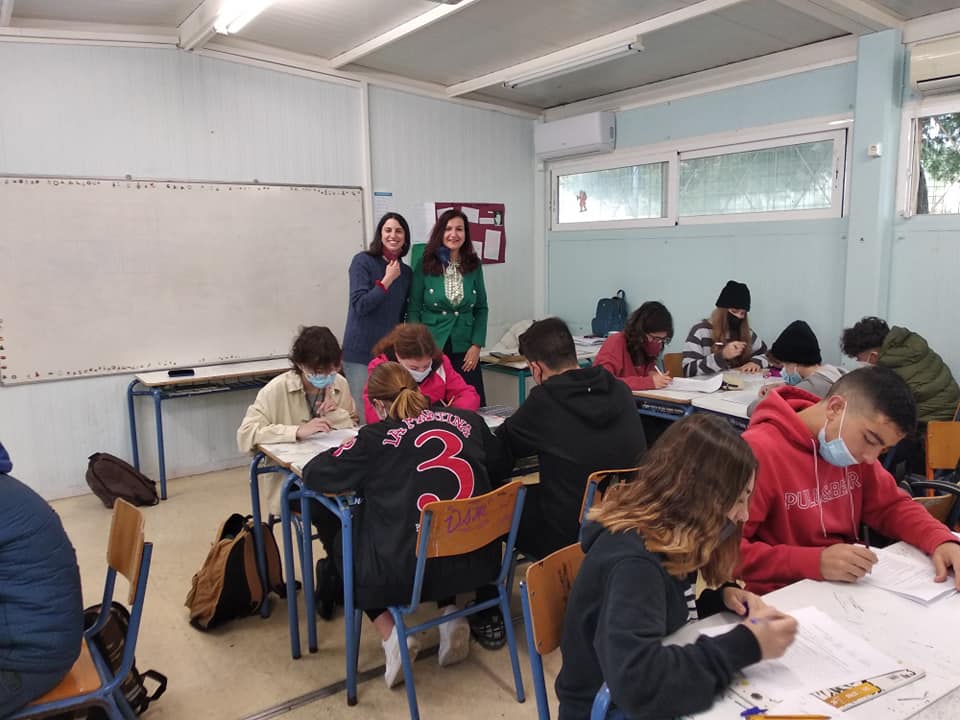 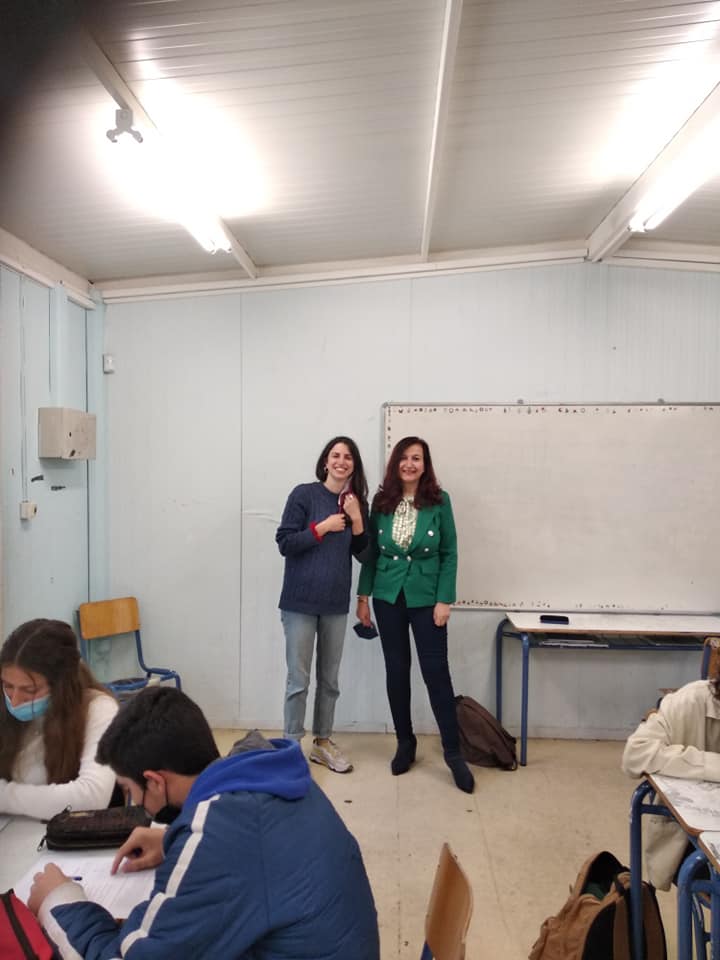 